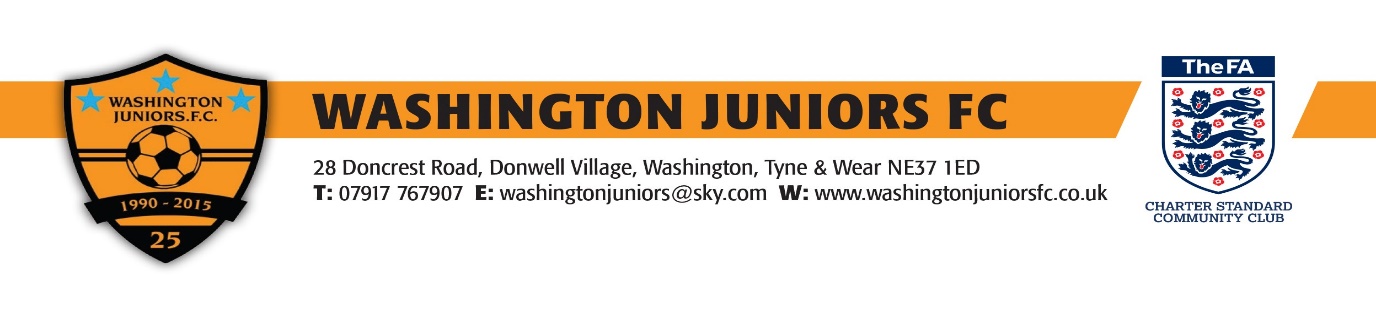 WASHINGTON JUNIORS MEMBERSHIP FEES. Washington Juniors has a Club Constitution, this is a reminder to all Coaches, Managers, Players and Parents re payment of Membership Fees. The Constitution states to be a member of Washington Juniors the player has to be registered and pays a weekly membership fee of £5.00p, this fee is payable whether the member is away on holiday, absent through illness, or for one reason or another is unable to take part in training sessions or football matches. This does not apply to long term injuries i.e. Broken Limbs. The club also has a policy that if a player goes into arrears of three weeks or more, the Manager of the team has the authority to prevent that player from taking part in training sessions or matches, this is however at the discretion of the Manager. Nigel Ridley (Secretary Washington Juniors FC) 